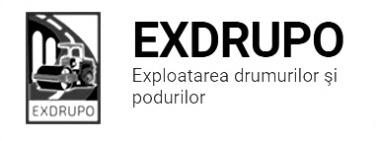 Notă informativăcu privire la lucrările de întreţinere şi salubrizare a infrastructuriirutiere din mun. Chişinăusect. Centru: executate 28.04.2020:Amenajare fundaţie în pietriş: str. Testimiţeanu – 39,36 tn.Săpătură manuală: str. Testimiţeanu – 2 m3.Salubrizare sunbterane: str. Sihastrului – şos. Hînceşti – 0,5 c.                                        str. Spicului – şos. Hînceşti – 0,5 c.                                        şos. Hînceşti, 167 – 0,5 c.Salubrizarea mecanizată în zi: str. Albişoara, str. Trandafirilor, str. Melestiu, str. G. Caşu, str. Inculeţ, str. Testimiţeanu, str. Malina Miacă, str. C. Vîrnav, str. Grenoble, şos. Hînceşti, str. Spicului, Drumul Viilor, str. I.C. Suruceanu, str. Ialoveni, şos. Hînceşti, str. Lech Kacznski, str. Academiei, str. T. Strişcă,  str. Sihastrului, str. Pietrarilor, str. Ungureanu.executate 28-29.04.2020 (în noapte):Salubrizarea mecanizată în noapte: str. Ismail (buzunar+pod), str. Columna, str. Varlaam, bd. Cantemir, bd. Gagarin, str. Negruzzi, bd. Ştefan cel Mare, str. Ciuflea, Viaduct, str. Bucureşti, str. Halipa, str. Mateevici, str. Kogălniceanu, str. Sciusev, şos. Hînceşt+nod rutier, str. Alecsandrii, str. Gh. Asachi, str. Bernadazzi.sect. Buiucani: executate 28.04.2020:Instalare borduri mari: str. I. Pelivan –  57 buc.  Excavarea/transportarea gunoi: str. I. Pelivan –  6 curse (2 autobasculant ZIL, 4 Kamaz).  Amenajarea fundaţiei în pietriş: str. I. Pelivan –  8,6 tn.  executate 28-29.04.2020 (în noapte):Salubrizarea mecanizată în noapte: str. Sciusev, str. Kogălniceanu, str. Sf. Ţării, str. Lazo, str. Movilă, str. T. Ciorbă, str. Lăpuşneanu, bd. Ştefan cel Mare, Piaţa Dimitrie Cantemir.sect. Rîşcani:executate 28.04.2020:Compactare sol cu AVS-68, borduri mari: str. M. Costin – 22 ml.Demolarea beton/asfaltic şi beton manual: str. M. Costin – 2,5 m3.Frezarea cu V350: str. M. Costin – 63 m2.Încărcare asfalt frezat manual: str. M. Costin – 2 curse (remorcă, autobasculant).Salubrizare manuală: str. M. Costin – 1 curse (remorcă).Excavarea/încărcare manuală şi mecanizat/transport: str. Rădăuţeanu-Balcani – 6 curse (4 Kamaz-52 tn sol, 1 cursă încărcat manual, 2 mercedes).executate 28-29.04.2020 (în noapte):Salubrizarea mecanizată în noapte: str. M. Costin, bd. Moscova, str. Alecsandri, str. Alexandru cel Bun, str. P. Rareş, bd. B. Voievod, str. Al. Russo, str. Petricani.sect. Botanica:executate 28.04.2020:Montarea zidării, trotuar: str. Zelinski – 66 buc.Amenajarea fundaţiei în pietriş, trotuar: str. Zelinski – 10 tn.Compactare pietriş: str. Zelinski – 1300 m2.Evacuare gunoi, salubrizare manuală: str. Zelinski – 1 cursă (Zil).Salubrizarea mecanizată în zi: Nodurile rutiere, str. Gr. Botanică, şos. Munceşti, Calea Basarabiei, bd. Dacia – borduri exterioare, Viaduct, bd. Dacia – Aeroport.sect. Ciocana: executate 28.04.2020:Săpătură mecanică: bd. Mircea cel Bătrăn, trotuar –  18 m3.  Transport pămînt: bd. Mircea cel Bătrăn, trotuar –  2 curse.  Compactare manuală: bd. Mircea cel Bătrăn, trotuar –  2 m3.  Nivelare pămînt: bd. Mircea cel Bătrăn, trotuar –  40 m2.  Instalare borduri mari: bd. Mircea cel Bătrăn, trotuar –  9,5 m.  Demontare borduri mari: bd. Mircea cel Bătrăn, trotuar –  9,5 m.Montare zidării: bd. Mircea cel Bătrăn, trotuar –  18 m.  Amenajarea fundaţiei în pietriş: bd. Mircea cel Bătrăn, trotuar –  12 tn.  Salubrizarea mecanizată în zi: bd. Mircea cel Bătrîn, str. Al. Russo, str. Sadoveanu, str. G. Latină, str. Zadnipru, str. Ig. Vieru, str. Domeniuc, str. Studenţilor. sect. OCR:executate 27.04.2020:Montarea piloni: str. Puşkin – 38 buc.                                             sect. 7:executate 27.04.2020:Curăţarea canal pluvial: str. Uzinelor, 61.        Ridicarea la cotă: str. Ismail – 7 fîntîni noi.                               str. Ismail –3 fîntîni vechi.                               str. Ismail – 2 receptore vechi.Salubrizare manuală: str. Ismail – 1 cursă.          sect. 8:executate 27.04.2020:Excavarea/transportarea gunoi şi sol: bd. Moscova – 0,5 curse manual.                                                                                       1,5 curse mecanic.Demontare pavaj: bd. Moscova –  12 m2.  sect. 9:executate 27.04.2020:Restabilirea săpăturilor: Socoleni-str. Cucorilor – 6 m2, H7, H5.                                                    str. Albişoara-str. Puşkin – 13 m2, H14, H5.                                                 str. Şciusev, 87 – 13 m2, H7, H5.                                         str. Valea Trandafirilor, 7 – 2 m2, H7, H5.                                         str. Grenoble, 130/2 – 12 m2, H7, H5.                                         şos. Hînceşti-str. Mioriţa – 25 m2, H14, H5.Măsurile întreprinse pentru prevenirea răspîndirii Covid-19:Toate unităţile de trasport sunt dezinfectate la începutul şi la sfîrşitul programului de lucru;Muncitorilor este verificată starea de sănătate de către medicul întreprinderii;Muncitorii sunt echipaţii cu:mască de protecţiemănuşi de protecţiedezinfectantInginer SP                                                         I. Rusu